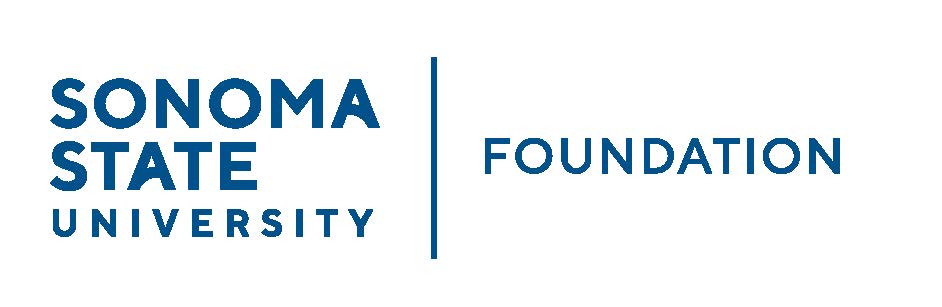 AUDIT COMMITTEE AGENDASSU Foundation Audit Committee MeetingMay 6, 20223:30-4:30pm	Video/Teleconference(for dial-in instructions please email bishopk@sonoma.edu)Members:		Randy Pennington (Chair), Anita Christmas, Jeannette 	Anglin, Mike SullivanCommittee Staff:	Amanda Visser, Ian Hannah, Monir Ahmed, 
	Mario Perez, Kyle Bishop-Gabriel, River Christina Cullen  OPENING COMMENTS APPROVAL OF THE MINUTES – 9.10.21AUDIT PLAN & TIMELINE FOR 21/22 FISCAL YEAR – AldrichCOMPLIANCE REVIEW REPORTAUDIT COMMITTEE CHARTER REVIEWOPEN ITEMS